Formulário de autorização
EJA 2020Preencher e enviar para juventude@amnistia.pt antes de 18 de novembro de 2020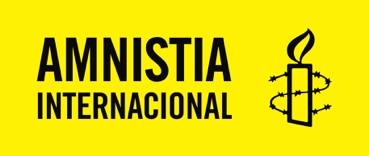 Nome do/a educando/aNome da pessoa encarregada de educação (EE)Email da pessoa EEAutorizo o/a meu/minha educando/a a participar no Encontro de Jovens Ativistas 2020 organizado pela Amnistia Internacional Portugal nos dias 27, 28 e 29 de novembro 2020.Autorizo o/a meu/minha educando/a a participar no Encontro de Jovens Ativistas 2020 organizado pela Amnistia Internacional Portugal nos dias 27, 28 e 29 de novembro 2020. Autorizo Não autorizoAutorizo a Amnistia Internacional Portugal a recolher imagens e áudio do/a meu/minha educando/a durante o Encontro de Jovens Ativistas 2020 e utilizá-los por fins de divulgação de atividades da organização.Autorizo a Amnistia Internacional Portugal a recolher imagens e áudio do/a meu/minha educando/a durante o Encontro de Jovens Ativistas 2020 e utilizá-los por fins de divulgação de atividades da organização. Autorizo Não autorizoDataAssinaturaPode consultar a nossa Política de Privacidade e Cookies em https://www.amnistia.pt/politica-de-dados/